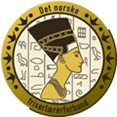 Saksliste til medlemsmøte 24. oktober 2019 TromsøSak 1: Espen Sævold fra NFVB Informerer om deres prosjekt "Konkurranser som rekruttering" og tanker om samarbeid med Dnf rundt utvikling av konkurransene i Skole-NM. Informasjon om hva som skjer med NM/Hår & Skjønnhet, og hva dette har å si for Pivot Point Cup.Janne Fraas fra Frisørenes fagforening informerer om fagforeningens arbeid.Sak 2:Fylkeskoordinatorer og utvikling/framdrift i å få alle på plass. Hva en Fylkeskoordinators oppgaver vil være v/Aslaug.Sak 3:Dnf hjemmeside. Informasjon og brukerveiledning samt diskusjon av hvordan hjemmesiden fungerer og kan brukes og videreutvikles framover v/Eva.Sak 4:Medlemskontigent Styret legger inn forslag på at medlemmene betaler med vipps v/Brith. (Hver enkelt betaler personlig og tar det opp med sin skole). Sak 5:Økonomi Dnf. Årskurs v/Aslaug. (Forklare styrets tenking om årets kurs).Sak 6: NFVB – redusert pris på Hår & skjønnhet v/Oddny.Sak 7Medlemskap i Dnf. Styret har diskutert å åpne for lærere fra private skoler og opplæringskontor.Styret mener lovene er noe utdatert og trenger oppdatering i forbindelse med fagfornyelsen. Styret foreslår at det blir opprettet en komite som skal jobbe med lovendringer.Sak 8:EventueltPivot point representant/avtale med Dnf/medlemskap Dnf. Avklaring fra Pivot point.